   REGISTRATION AND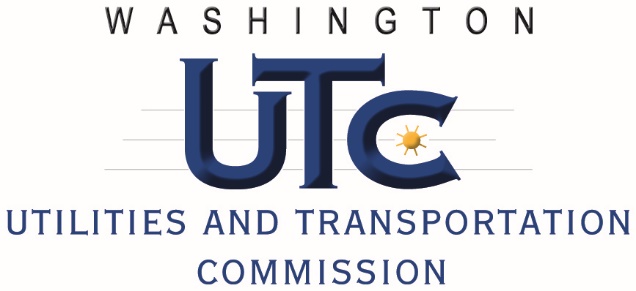 COMPETITIVE CLASSIFICATION OF TELECOMMUNICATIONSCOMPANIESThe UTC has a policy of providing equal access to its services. To request this document in alternate formats, please call 360-664-1133.Registering as a Telecommunications Company in Washington is as easy as 1-2-3:Complete this application formSubmit this form via the Records Center Web portal or e-mail to records@utc.wa.gov UTC will issue a registration certificate generally within 30 daysInclude the following:x Current Balance Sheet		x Latest Annual Report, if anyRegulatory Contact:Name:  Dustin DeCoriaMailing Address:  6855 W Clearwater Ave A101-104 Kennewick Wa 99336Phone Number:  509-366-4348					Fax Number:  1-866-591-7431E-mail:  ddecoria@dwwireless.netConsumer Questions and/or Complaint Contact:Name:  Deana CorkeTitle:  Administrative ManagerPhone Number:  590-591-4438					Fax Number:  1-866-591-7431E-mail:  dcorke@dwwireless.netEmergency Contact:Name:  Dustin DeCoriaMailing Address:  6855 W Clearwater Ave A101-104 Kennewick Wa 99336Phone Number:  509-366-4348					Fax Number:  1-866-591-7431E-mail:  ddecoria@dwwireless.netTelecommunication services provided (check all that apply) :	Local Exchange Service (including resale)		x	Data Services	Long Distance Service					Prepaid Calling Cards	Operator Services						VoIP	Other, please specify in box below:  			x	Wireless  Telephone 360-664-1160 / Fax 360-586-1150TTY 360-586-8203 or 1-800-416-5289Website: www. utc.wa.govCompetitive Classification YesApplicant is subject to effective competition and requests waiver of regulatory requirements outlined in 480-121-063(1).Telecommunications Company InformationCompany Name:  Desert Winds WirelessCompany Name:  Desert Winds Wirelessd/b/a:  Internet Xpressd/b/a:  Internet XpressCompany Mailing Address: 6855 W Clearwater Ave A101-104Company Mailing Address: 6855 W Clearwater Ave A101-104Company Mailing Address: 6855 W Clearwater Ave A101-104Company Mailing Address: 6855 W Clearwater Ave A101-104City/State/Zip:  Kennewick Wa 99336Web Site Address:  dwwireless.netCity/State/Zip:  Kennewick Wa 99336Web Site Address:  dwwireless.netCity/State/Zip:  Kennewick Wa 99336Web Site Address:  dwwireless.netCity/State/Zip:  Kennewick Wa 99336Web Site Address:  dwwireless.netUnified Business Identification Number (UBI):  603563490(If you do not know your UBI number or need to request one contact the Business Licensing Services at 360-664-1400 or 1-800-451-7985)Questions regarding this application should be directed to:Unified Business Identification Number (UBI):  603563490(If you do not know your UBI number or need to request one contact the Business Licensing Services at 360-664-1400 or 1-800-451-7985)Questions regarding this application should be directed to:Unified Business Identification Number (UBI):  603563490(If you do not know your UBI number or need to request one contact the Business Licensing Services at 360-664-1400 or 1-800-451-7985)Questions regarding this application should be directed to:Unified Business Identification Number (UBI):  603563490(If you do not know your UBI number or need to request one contact the Business Licensing Services at 360-664-1400 or 1-800-451-7985)Questions regarding this application should be directed to:Name: Deana CorkeName: Deana CorkeName: Deana CorkeName: Deana CorkePhone Number: 509-591-4438Fax Number: 1-866-591-7431Fax Number: 1-866-591-7431E-mail: dcorke@dwwireless.netMailing Address:  Address: 6855 W Clearwater Ave A101-104Mailing Address:  Address: 6855 W Clearwater Ave A101-104Mailing Address:  Address: 6855 W Clearwater Ave A101-104Mailing Address:  Address: 6855 W Clearwater Ave A101-104City/State/Zip:  Kennewick Wa 99336City/State/Zip:  Kennewick Wa 99336City/State/Zip:  Kennewick Wa 99336City/State/Zip:  Kennewick Wa 99336Registered Agent (A Washington Agent is required if the company is located outside ):Registered Agent (A Washington Agent is required if the company is located outside ):Registered Agent (A Washington Agent is required if the company is located outside ):Name:  N/AName:  N/AName:  N/AMailing Address:      Mailing Address:      Mailing Address:      City/State/Zip:      Phone Number:       City/State/Zip:      Phone Number:       City/State/Zip:      Phone Number:       Name, address and title of each officer or director (attach additional pages if needed) Name, address and title of each officer or director (attach additional pages if needed) Name, address and title of each officer or director (attach additional pages if needed) NameAddressTitleDustin DeCoria824 S Oklahoma StKennewick Wa 99336Owner/President